IMD 2015 – Employment Deciles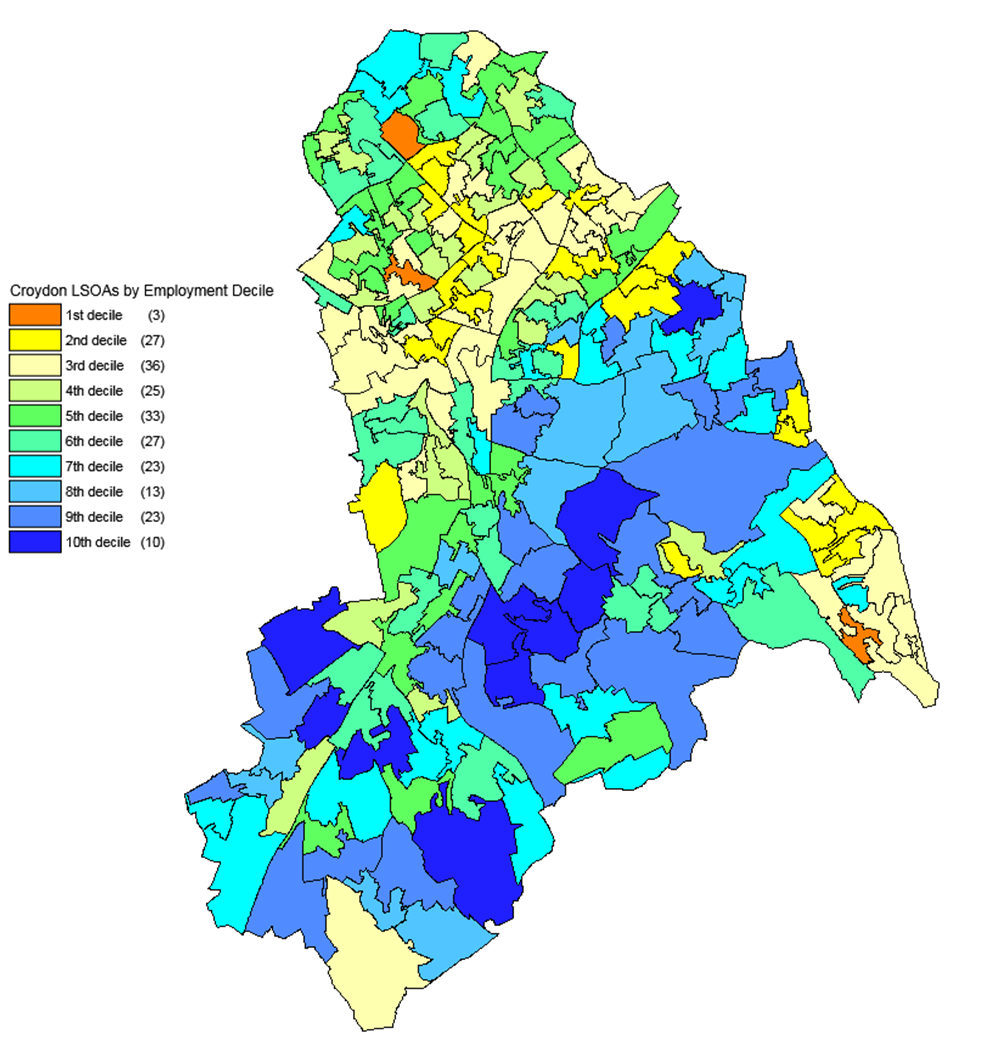 Source: DCLG and Ordnance Survey (Crown Copyright)